Leon:ie MusterPersönliche Daten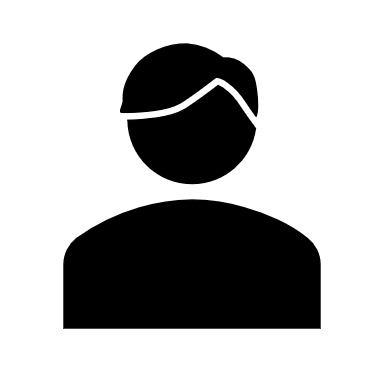 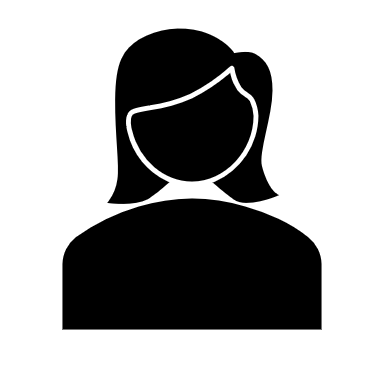 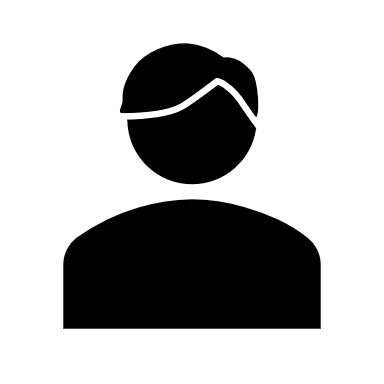 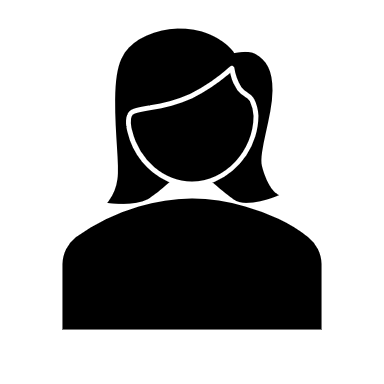 Anschrift:	Musterstraße 13	1234 MusterTelefonnummer:	+43 660 123 45 67E-Mail:	leon:ie.muster@gmail.comGeburtsdatum:	01.01.2000Staatsbürgerschaft:	…..AusbildungMM/YYYY – aktuell:	Institution, Ort	Studiumsrichtung / Schulbildung / WeiterbildungAngestrebter AbschlussAusbildungsschwerpunktzusätzliche Informationen (z. B. Zertifikate / Kurse / etc.)MM/YYYY – MM/YYYY:	Institution, Ort	Studiumsrichtung / Schulbildung / WeiterbildungAngestrebter AbschlussAusbildungsschwerpunktzusätzliche Informationen (z. B. Zertifikate / Kurse / etc.)MM/YYYY – MM/YYYY:	Institution, Ort	Studiumsrichtung / Schulbildung / WeiterbildungAngestrebter AbschlussAusbildungsschwerpunktzusätzliche Informationen (z. B. Zertifikate / Kurse / etc.)BerufserfahrungMM/YYYY – aktuell:	Unternehmen, Ort	PositionTätigkeitTätigkeit…..…..MM/YYYY – MM/YYYY:	Unternehmen, Ort	PositionTätigkeitTätigkeit…..MM/YYYY – MM/YYYY:	Unternehmen, Ort	PositionTätigkeitTätigkeit…..Zusatzkenntnisse Sprachen:	Deutsch: 	Muttersprache	Englisch:	Verhandlungssicher 	Italienisch:	gute Kenntnisse	…..persönliche Fähigkeiten:	Teamfähigkeit und interkulturelles Verständnis 	Einfühlungsvermögen	…..IT-Kenntnisse:	Gute Kenntnisse in MS Office 	Grundkenntnisse in SAP 	…..Persönliche InteressenHobbies ehrenamtliche Tätigkeiten Interessen